Publicado en Madrid el 15/05/2018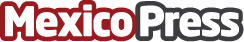 Llega la Semana del Emprendedor de IEBS, donde las ideas se convierten en negociosEn cada edición se han creado una media de tres nuevas empresas. El proyecto ganador será incubado y mentorizado en IEBS
Datos de contacto:Oscar FuenteNota de prensa publicada en: https://www.mexicopress.com.mx/llega-la-semana-del-emprendedor-de-iebs-donde Categorías: Internacional Marketing Emprendedores E-Commerce Recursos humanos http://www.mexicopress.com.mx